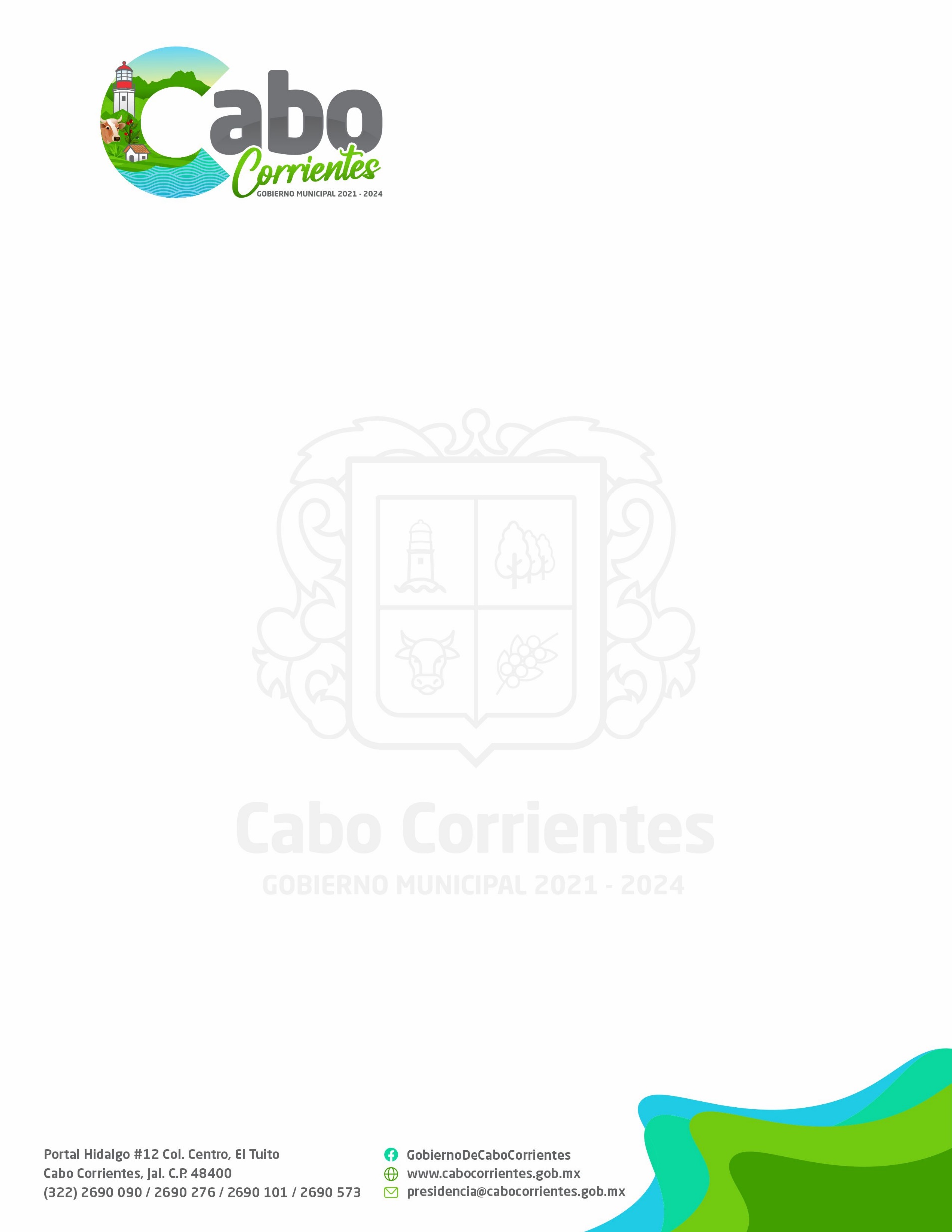                                                                             DIRECCION DE SEGURIDAD PUBLICA MUNICIPAL                                                                            OFICIO No.  DSPM/0036/2023                                                                             ASUNTO: CONTESTACIÓNL.A.F. ALBERTO HERNÁNDEZ DE LA CRUZ CONTRALOR INTERNO DEL MUNICIPIO DE CABO CORRIENTES, JALISCO. P R E S E N T EEl que suscribe C. Santos López Díaz, Director de Seguridad Publica, del Municipio de Cabo Corrientes, Jalisco, le envío un cordial saludo y aprovecho para entregar mi reporte trimestral de actividades de este Departamento de Seguridad Publica, correspondiente a los meses de octubre, noviembre y diciembre del 2022.Recorridos de Vigilancia a las diferentes localidades de la cabecera municipal.Se apoyó con vigilancia de la escuela Josefa Ortiz de Domínguez del Tuito, Cabo Corrientes, Jalisco.Se apoyó con vigilancia en la escuela Josefina Castillo del Tuito, Cabo Corrientes, Jalisco.Se apoyó con vigilancia en la escuela preparatoria U de G del Tuito, Cabo Corrientes, Jalisco.Se recibió una patrulla por parte del H. Ayuntamiento de Cabo Corrientes, Jalisco.Se recibió una patrulla en comodato por parte del Gobierno del Estado de Jalisco. Se detuvieron a 3 personas de sexo masculino por faltas administrativas.Sin más por el momento me despido de Usted, quedando a sus órdenes para cualquier aclaración al respecto.A T E N T A M E N T E“2023, Año del Bicentenario del Nacimiento del Estado Libre y Soberano de Jalisco”                                     El Tuito, Cabo Corrientes, Jalisco, a 19 de enero del 2023____________________________C. SANTOS LOPEZ DIAZDIRECTOR DE SEGURIDAD PÚBLICA MUNICIPALH. Ayuntamiento Constitucional deCabo Corrientes, Jalisco, Administración 2021-2024C.c.p. Archivo